Age UK Leeds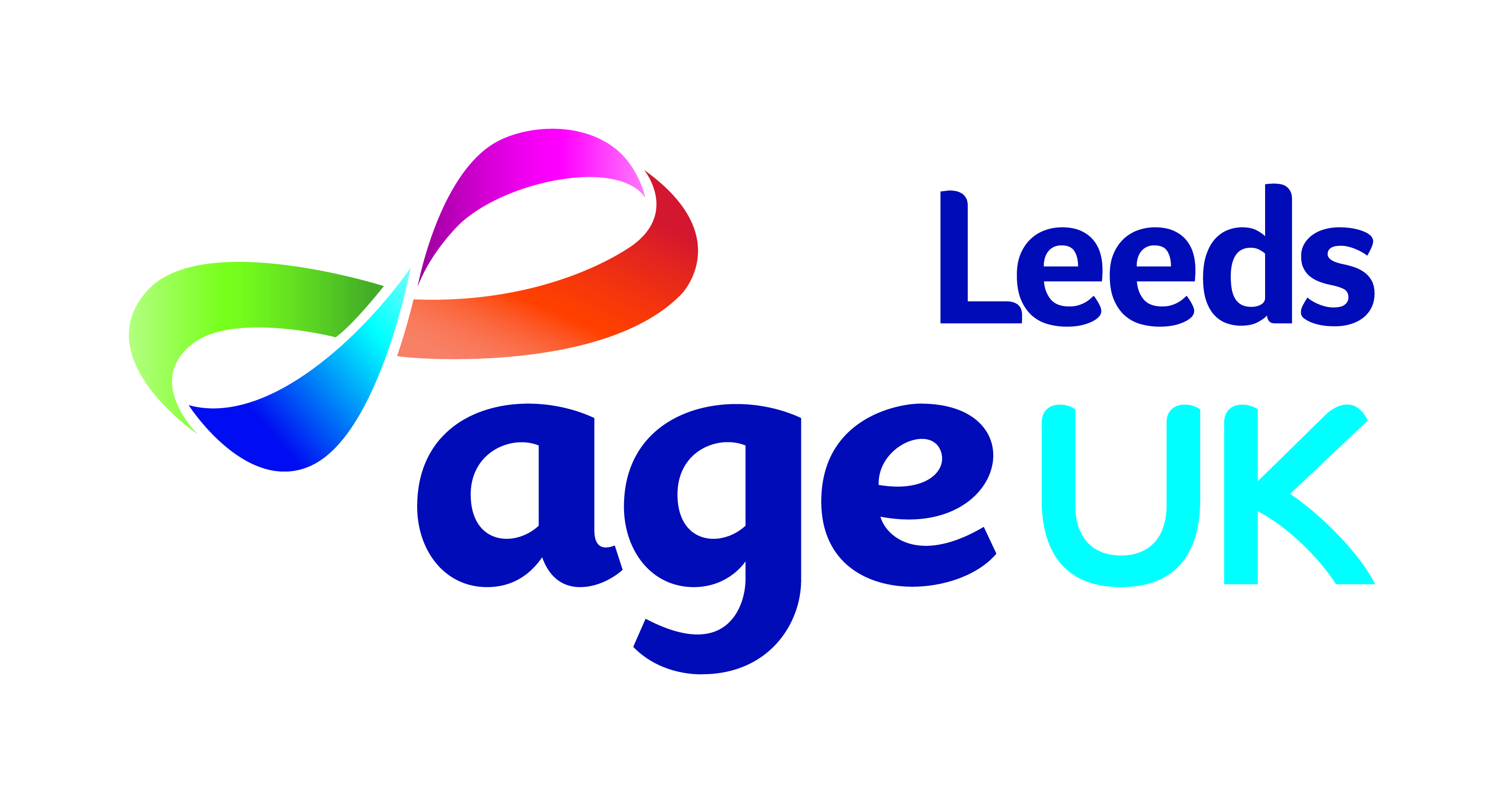 Person SpecificationSupport Worker (Help at Home)ExperienceSkillsKnowledgeValuesAttitudesEssential:Desirable:Experience of following support plans and risk assessments in line with policies and procedures  Experience of initiating tailored activities to prevent social isolation and improve client wellbeing.Understanding of how using the internet and computer systems can enhance the lives of older people.Understanding of physical and mental health conditions and support that can be offered to reduce the impact on everyday life.Experience of completing documentation to record tasks completedWorking experience with ICT including Word, Excel, Internet and databasesExperience of handling client’s money.Experience of working in partnership with other Health Care Professionals to support the client.Experience of supporting older people, on a volunteer, work or family basis.Experience of supporting the client to manage their own finances and remain independent in this task. Experience of providing support in a community setting on a 121 basis.At least 6 months experience of working in a role which provides domestic and social supportEssential:Desirable:Willingness to use own appropriate vehicle to provide social support to clientsFull driving license and access to a vehicle for business use.A positive and respectful attitude to older people and an understanding of their common needs and problems.Ability to work effectively on own initiative and as part of a teamAble to work in an adaptive way, accepting changeAble to keep detailed and accurate confidential recordsAbility to develop and maintain positive working relationships and to manage potential conflict Good personal communication skills verbally, in writing and by telephone with the ability to relate to a wide range of peopleWell organised with strong time management skills and the ability follow allocated workplans.  Competent IT skills e.g. ability to use Microsoft Office, internet, email and databases.Essential:Knowledge of local services available to older people, including older carers, in Leeds, and especially for those who are vulnerable or socially isolated. Good understanding of the needs of older people, Understanding of data protection & confidentiality issues.Essential:Putting older people firstListening and valuing what other people sayAlways acting in a fair and professional mannerShowing empathy and being supportiveConsidering the impact of our actions on other peopleBehaving with integrity and respecting other colleagues and clientsEncouraging people to develop and make positive life choicesTo be inclusive and accessible to  all older people in LeedsEssential:Personal commitment to equal opportunities and diversityWillingness to work flexibly and supportively in response to the demands of the role. Willing to take responsibility for own learning and development and undertake training